г. УссурийскВ соответствии с федеральными законами от 06 октября 2003 года                № 131-ФЗ «Об общих принципах организации местного самоуправления в Российской Федерации», от 25 декабря 2008 года № 273-ФЗ                                          «О противодействии коррупции», Уставом Уссурийского городского округа, Приказом Минтруда России от 07 октября 2013 № 530н «О требованиях к размещению и наполнению подразделов, посвященных вопросам противодействия коррупции, официальных сайтов федеральных государственных органов, Центрального банка Российской Федерации, Пенсионного фонда Российской Федерации, Фонда социального страхования Российской Федерации, Федерального фонда обязательного медицинского страхования, государственных корпораций (компаний), иных организаций, созданных на основании федеральных законов, и требованиях к должностям, замещение которых влечет за собой размещение сведений о доходах, расходах, об имуществе и обязательствах имущественного характера»,                         с целью приведения Порядка размещения в информационно-телекоммуникационной сети Интернет на официальных сайтах органов местного самоуправления Уссурийского городского округа и предоставления для опубликования средствам массовой информации сведений о доходах, расходах, об имуществе и обязательствах имущественного характера лиц, замещающих должности муниципальной службы, включенные в перечни, утвержденные нормативными правовыми актами Уссурийского городского округа в соответствие с действующим законодательствомРЕШИЛА:1. Внести в решение Думы Уссурийского городского округа                                 от 30 сентября 2013 года № 790-НПА «О Порядке размещения в информационно-телекоммуникационной сети Интернет на официальных сайтах органов местного самоуправления Уссурийского городского округа и предоставления для опубликования средствам массовой информации сведений о доходах, расходах, об имуществе и обязательствах имущественного характера лиц, замещающих должности муниципальной службы, включенные в перечни, утвержденные нормативными правовыми актами Уссурийского городского округа» (далее – решение) следующие изменения:в Порядке размещения в информационно-телекоммуникационной сети Интернет на официальных сайтах органов местного самоуправления Уссурийского городского округа и предоставления для опубликования средствам массовой информации сведений о доходах, расходах, об имуществе и обязательствах имущественного характера лиц, замещающих должности муниципальной службы, включенные в перечни, утвержденные нормативными правовыми актами Уссурийского городского округа, утвержденном решением:1) пункт 4 дополнить абзацем следующего содержания: «При представлении служащим (работником) уточненных сведений о доходах, расходах, соответствующие изменения вносятся в размещенные на сайте сведения о доходах, расходах не позднее 14 рабочих дней после окончания срока, установленного для представления уточненных сведений».2. Опубликовать настоящее решение в источнике для официального опубликования.3. Настоящее решение вступает в силу со дня его официального опубликования.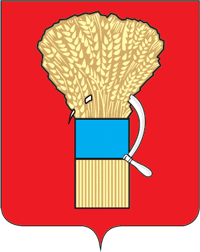 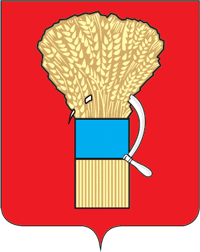 ДУМА УССУРИЙСКОГО ГОРОДСКОГО ОКРУГАРЕШЕНИЕДУМА УССУРИЙСКОГО ГОРОДСКОГО ОКРУГАРЕШЕНИЕДУМА УССУРИЙСКОГО ГОРОДСКОГО ОКРУГАРЕШЕНИЕ№ 